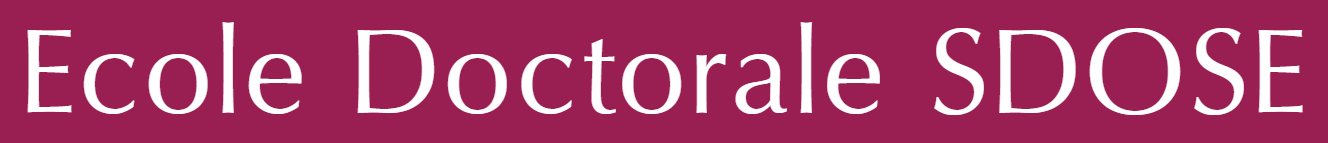 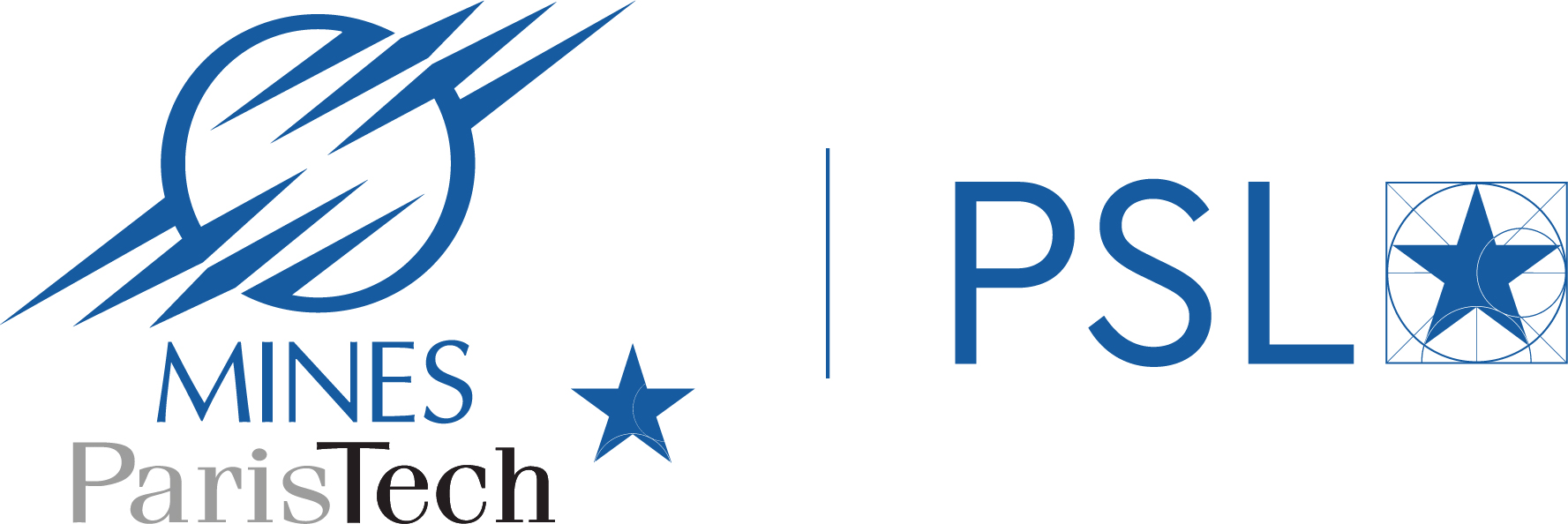 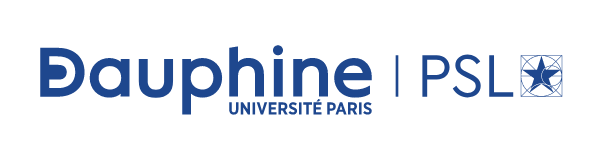 Comité de Suivi IndividuelDeuxième volet : conditions de travailPrénom, NOM : Spécialité doctorale et centre de recherche :Année de thèse (1A, 2A, …) :Directeur(s) de thèse : Membres du comité de suivi : PARTIE A REMPLIR PAR LES MEMBRES DU CSI1.	Intégration de l’étudiant·e au sein du laboratoire et de son entreprise (si thèse CIFRE)L’étudiant·e semble-t-il (elle) pleinement épanoui·e au sein de son laboratoire, et le cas échéant, de son entreprise ? 2. Disponibilité de la direction de thèseL’étudiant·e considère-t-il que sa direction de thèse est suffisamment disponible pour répondre à ses interrogations et commenter ses travaux ? 3. Relation avec la direction de thèseL’étudiant·e fait il part de cas de signatures forcées de publication, de harcèlement (moral, physique, sexuel, raciste, …) ou autres difficultés relationnelles de la part de la direction de thèse ?4.	Signatures des membres du CSI  Médiation requise Date de tenue du comité :PARTIE A REMPLIR PAR LE DOCTORANT5.	Commentaires de l’étudiant·e 6.	Signature de l’étudiant·e  Médiation requiseDate de remise :